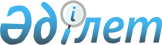 О создании открытого акционерного общества "Вертолетная авиакомпания "Евро-Азия Эйр"Постановление Правительства Республики Казахстан от 9 июля 1997 г. N 1084



          В результате принятых мер по экономической стабилизации
гражданской авиации Республики Казахстан создано акционерное
общество закрытого типа "Эйр Казахстан" со статусом национального
перевозчика, проведены выделение аэропортов и образование
региональных авиакомпаний.




          Вместе с тем в отдельных авиапредприятиях остается
невостребованным вертолетный парк Национальной акционерной
авиакомпании "Казахстан ауе жолы", необходимый для развития
экономики Республики Казахстан.




          Экономический кризис Национальной акционерной авиакомпании
"Казахстан ауе жолы", отсутствие должного внимания и финансирования
вертолетного парка практически привели к прекращению санитарных
полетов в труднодоступных и отдаленных регионах страны, возможных
только на вертолетах, полетов по оказанию услуг сельскому
хозяйству, геологии, сейсмологии, полетов для тушения пожаров в
лесных зонах Казахстана. Вертолетный парк не готов к выполнению
аварийно-спасательных работ при возникновении чрезвычайных ситуаций.




          Авиапредприятия в силу сложившихся обстоятельств не в состоянии
производить ремонт воздушных судов на авиационных ремонтных заводах,
приобретать необходимые запасные части и оборудование, что в
конечном итоге отражается на безопасности выполнения полетов.




          В целях развития и укрепления вертолетного флота Республики,
экономической стабилизации гражданской авиации, создания
конкурентоспособного специализированного авиаперевозчика,
представляющего интересы Республики Казахстан на внутреннем и
международном рынках, Правительство Республики Казахстан
ПОСТАНОВЛЯЕТ:




          1. Департаменту управления государственным имуществом и
активами Министерства финансов Республики Казахстан в установленном
законодательством порядке:




          провести организационные мероприятия по созданию на базе
имущества отдельных авиапредприятий Национальной акционерной
авиакомпании "Казахстан ауе жолы" открытого акционерного общества
"Вертолетная авиакомпания "Евро-Азия Эйр" с долей государства в
размере 100 (сто) процентов;




          обеспечить передачу в уставный фонд открытому акционерному
обществу "Вертолетная авиакомпания "Евро-Азия Эйр" имущества
авиапредприятий НААК "Казахстан ауе жолы" согласно приложениям 1 и
2;




          рекомендовать открытому акционерному обществу "Вертолетная
авиакомпания "Евро-Азия Эйр" принять на себя кредиторскую
задолженность по заработной плате личного состава, переходящего в
названную авиакомпанию из НААК "Казахстан ауе жолы", с
соответствующей долей задолженности по подоходному налогу с
физических лиц и отчислениям в фонд социального страхования.




          2. (Пункт 2 исключен N 785 от 25 мая 2000 г.  
 P000785_ 
 )




          3. Министерству транспорта и коммуникаций Республики Казахстан
в месячный срок решить вопросы по процедуре управления воздушным
движением в нижнем воздушном пространстве Республики Казахстан, по
ставкам сборов за аэронавигационное и аэропортовое обслуживание для
вертолетов открытого акционерного общества "Вертолетная авиакомпания
"Евро-Азия Эйр" в соответствии с действующим законодательством
Республики Казахстан и международными правилами, принятыми ИКАО.





     Первый заместитель
      Премьер-Министра
    Республики Казахстан

                                            Приложение 1



                                   к постановлению Правительства
                                        Республики Казахстан
                                      от 9 июля 1997 г. N 1084











                                                              СПИСОК




          вертолетов и самолетов, передаваемых в уставный
        фонд открытого акционерного общества "Евро-Азия Эйр"
---------------------------------------------------------------------
Авиаот-!Тип   !Опозна-!Дата   !Стоимость!Оста- !    Примечание
ряд    !возду-!ватель-!выпуска!воздушных!ток   !
       !шных  !ный    !       !судов    !ресур-!
       !судов !знак   !       !остаточ- !сов   !
       !      !       !       !ная (тн) !(ч)   !
---------------------------------------------------------------------
   1   !  2   !   3   !   4   !    5    !  6   !         7
---------------------------------------------------------------------
Атырау  МИ-8Т  25308  20.02.82     -     9185   в исправном состоянии
        МИ-8Т  25309  21.02.82     -     9606   требуется капитальный
                                                ремонт
        МИ-8Т  25310  22.02.82     -     9618   требуется капитальный
                                                ремонт
        МИ-8Т  25311  22.02.82     -     9534   требуется капитальный
                                                ремонт
        МИ-8Т  25353  23.06.82     -     9552   требуется капитальный
                                                ремонт
        МИ-8Т  22917  15.03.85  252150  12440   требуется капитальный
                                                ремонт
        МИ-8Т  24552  15.11.85  395147  12732   требуется капитальный
                                                ремонт
        МИ-8Т  24440  20.06.86  519018  15476   требуется капитальный
                                                ремонт
        МИ-8Т  24446  17.07.86  536856  13977   требуется капитальный
                                                ремонт
        МИ-8Т  25584  12.10.92 1577597  20004   требуется капитальный
                                                ремонт
       МИ-8МТ  27055  31.03.92 15121262  6000   в исправном состоянии
       МИ-8МТ  27057  31.03.92 15127262  6249   в исправном состоянии
       МИ-8МТ  27034  07.02.92 19032198  6182   в исправном состоянии
       МИ-2    14104  29.09.88  1576000  5507   в исправном состоянии
       МИ-2    14109  25.10.88  1626539  5950   в исправном состоянии
       МИ-2    14218  28.12.89  2854586  6036   в исправном состоянии
       МИ-2    23244  29.06.87  1576131  4208   на рекламации по
                                                авиадвигателю

Актау  МИ-8Т   22857  29.03.84  1098599 12928   в исправном состоянии
       МИ-8Т   22866  25.04.84  1033971 12433   в исправном состоянии
       МИ-8Т   24471  20.10.86  1908393 13248   в исправном состоянии
       МИ-8Т   24511  17.05.86  1324782 12752   требуется капитальный
                                                ремонт
       МИ-8Т   24534  26.07.85  1421717 12846   требуется капитальный
                                                ремонт
       МИ-8Т   24540  21.08.85  1486340 15176   в исправном состоянии
       МИ-8Т   24713  31.08.84  1033976 12851   требуется капитальный
                                                ремонт
       МИ-8Т   24724  26.09.84  1130911 12650   в исправном состоянии
       МИ-8МТ  25465  20.02.91  3616281  5501   в исправном состоянии
       МИ-8МТ  25466  15.02.91  3616281  5065   в исправном состоянии

Кызыл-
орда   МИ-8Т   22683  03.12.80     -     6729   требуется капитальный
                                                ремонт
       МИ-8Т   24447  18.07.86  588779  15567   в авиаремонтном заводе
       МИ-8МТ  25426  30.09.90 1174514   6067   необходимо продление
                                                ресурса двигателей
       МИ-8МТ  27182  31.01.94 62127225  5649   в исправном состоянии

Актю-
бинск  МИ-8Т   22708  14.02.83     -     2650   в исправном состоянии
       МИ-8Т   22758  15.06.83     -     3350   в исправном состоянии
       МИ-8Т   22721  10.03.83     -     1850   в исправном состоянии
       МИ-8МТ  27107  25.05.92 11206884  6234   в исправном состоянии

Жезказ-
ган    МИ-8Т   22709  15.02.83     -     8549   в исправном состоянии
       МИ-8Т   22910  11.01.81  482176  11584   в исправном состоянии
       МИ-8Т   24228  16.04.87 1125078  15723   требуется капитальный
                                                ремонт
       МИ-8Т   24262  09.08.87 1125078  13069   в исправном состоянии

Усть-
Камено-
горск  МИ-8МТ  27039  13.03.92 57957295  5504   необходимо оплатить
                                                продление ресурса до
                                                2000 часов планера,
                                                окончился ресурс до
                                                1-го ремонта
                                                главного редуктора
       МИ-8МТ  27040  29.02.92 57957295  5503   необходимо оплатить
                                                продленный ресурс до
                                                2000 часов планера
       МИ-2    15646  23.03.87  691835   3888   отсутствуют запасные
                                                части по АиРЭО,
                                                лопасти НВ
       МИ-2    14180  19.02.88  672362   5182   в исправном состоянии
       МИ-2    23200  24.04.87  462719   4100   отсутствуют запасные
                                                части по АиРЭО,
                                                лопасти НВ
       МИ-2    23435  31.08.88  154845   4996   требуется
                                                капитальный ремонт

Актау  АН-24   46438  31.05.68 6349770  14344   в исправном состоянии
       АН-26   26213  26.12.85 20146774 24653   в исправном состоянии

Атырау АН-24   46412  31.01.68 7341136    -     в исправном состоянии
       АН-24   46582  31.01.69 6977726    -     в исправном состоянии

Петро- АН-26   26582  24.03.84    -     16959   в исправном состоянии
павловск

Актю-  Як-40   87337  13.03.75    -     5600    в исправном состоянии
бинск  Як-40   87403  04.04.74    -     2100    в исправном состоянии
       Як-40   87935  06.03.78    -     8400    в исправном состоянии



                                            Приложение 2



                                   к постановлению Правительства
                                        Республики Казахстан
                                      от 9 июля 1997 г. N 1084











                                                              СПИСОК




           основных средств, передаваемых в уставный фонд
          открытого акционерного общества "Евро-Азия Эйр"
---------------------------------------------------------------------
Авиапредприятие       !Имущество, передаваемое открытому акционерному
                      !обществу "Евро-Азия Эйр"
---------------------------------------------------------------------
          1           !                     2
---------------------------------------------------------------------
1. Атырауавиа          Здание технического домика на вертодроме
                       Здание N 3 летно-технического состава
                       Вертолетный ангар
                       Здание авиационно-технической базы
                       Вертолетный перрон и авиастоянки
                       25% всего комплекса объектов
                       авиатопливного обеспечения
                       33% комплекса складов материально-
                       технического снабжения
                       Централизованная заправка на вертодроме
                       Легковой автомобиль (3 шт), автобус (2 шт)
                       Моторный подогреватель УМП-350 (1 шт)
                       Буксировщик (1 шт)

                       Авиадвигатели вертолетов и самолетов,
                       запасные механизмы, специальное имущество
                       авиапарка

2. Мангистауавиа       Вертолетный ангар
                       Здание авиационно-технической базы
                       Док металлический
                       Вертолетный перрон
                       35% всего комплекса объектов авиатопливного
                       обеспечения
                       Вагончик АТБ (5 шт)
                       Тренажер Ми-8 в комплексе зданий и
                       сооружений
                       Авиастоянки для выбранного парка ВС
                       50% здания склада железнодорожного тупика
                       Здание техимущества
                       Аэродромы МВЛ Бейнеу, Ералиево, Новый
                       Узень, Бузачи, Форт-Шевченко (Баутино) со
                       всей инфраструктурой

                       Легковой автомобиль (6 шт), автобус (3 шт)
                       Моторный подогреватель УМП-350 (1 шт)
                       Передвижной электроагрегат АПА-35 (1 шт)
                       Буксировщик (1 шт)
                       Топливозаправщик ТЗА-7,5 (2 шт),ТЗ-22 (1 шт)
                       Поливомоечная машина ПМ-130Б (1 шт)
                       Моечная машина АС-157 (1 шт)
                       Грузовой автомобиль (1 шт)

                       Авиадвигатели самолетов и вертолетов,
                       запасные механизмы, специальное имущество
                       авиапарка

3. Усть-Каменогорск    Здание технического домика на вертодроме
                       Перрон и авиастоянки вертолетного участка
                       25% всего комплекса объектов авиатопливного
                       обеспечения
                       Вертолетный ангар

                       Легковой автомобиль (1 шт), автобус (1 шт)
                       Моторный подогреватель УМП-350 (1 шт)
                       Передвижной злектроагрегат АПА-35 (1 шт)
                       Топливозаправщик ТЗА-7,5 (2 шт)
                       Буксировщик (1 шт)
                       Поливомоечная машина ПМ-130В (1 шт)
                       Грузовой автомобиль (1 шт)

                       Авиадвигатели вертолетов, запасные
                       механизмы, специальное имущество
                       вертолетного парка

4. Здание НААК         Помещение в административном здании
                       НААК общей площадью 300 кв.м., с
                       внутренней инфраструктурой

                       Легковой автомобиль (3 шт), автобус (2 шт)

5. Актюбинскавиа       Помещение в здании авиационно-технической
                       базы общей площадью 60 кв.м.
                       Помещение в административно-бытовом
                       здании общей площадью 80 кв.м.
                       Склады ОМТС
                       Здание БПРМЛ
                       Вагончик АТБ (4 шт)
                       Вертолетная авиастоянка (4 шт)
                       15% всего комплекса объектов авиатопливного
                       обеспечения
                       Аэродром МВЛ Челкар со всей инфраструктурой

                       Легковой автомобиль (3 шт), автобус (2 шт)
                       Буксировщик (1 шт)
                       Моторный подогреватель УМП-350 (2 шт)
                       Передвижной электроагрегат АПА-35 (1 шт)
                       Передвижной электроагрегат АПА-4Г (1 шт)
                       Топливозаправщик ТЗА-7,5 (3 шт)
                       Полевая авиареммастерская (3 шт)
                       Автокран (1 шт)
                       Автоцистерна АЦ-8 (1 шт)

                       Авиадвигатели, запасные механизмы,
                       специальное имущество вертолетного
                       и самолетного авиапарка

6. Жезказганавиа       Вагончик АТБ (3 шт)
                       Помещение в здании летного отряда
                       общей площадью 80 кв.м.
                       Вертолетная авиастоянка (4 шт)
                       10% всего комплекса объектов авиатопливного
                       обеспечения

                       Легковой автомобиль (1 шт), автобус (1 шт)
                       Моторный подогреватель УМП-350 (1 шт)
                       Передвижной электроагрегат АПА-35 (1 шт)
                       Топливозаправщик ТЗА-7,5 (1 шт)
                       Автоцистерна АЦ-8 (1 шт)
                       Моечная машина М-157 (1 шт)

                       Авиадвигатели, запасные механизмы,
                       специальное имущество вертолетного
                       парка

7. Кызылорда           Вагончик АТБ (3 шт)
                       Вертолетная авиастоянка (4 шт)
                       Помещение в административном здании
                       общей площадью 80 кв.м.
                       10% всего комплекса объектов авиатопливного
                       обеспечения
                       Легковой автомобиль (1 шт), автобус (1 шт)
                       Моторный подогреватель УМП-350 (1 шт)
                       Передвижной электроагрегат АПА-35 (1 шт)
                       Топливозаправщик ТЗА-7,5 (1 шт)
                       Автотопливоцистерна (1 шт)
                       Моечная машина АС-157 (1 шт)
                       Полевая авиареммастерская (3 шт)

                       Авиадвигатели, запасные механизмы,
                       специальное имущество вертолетного парка
      
      


					© 2012. РГП на ПХВ «Институт законодательства и правовой информации Республики Казахстан» Министерства юстиции Республики Казахстан
				